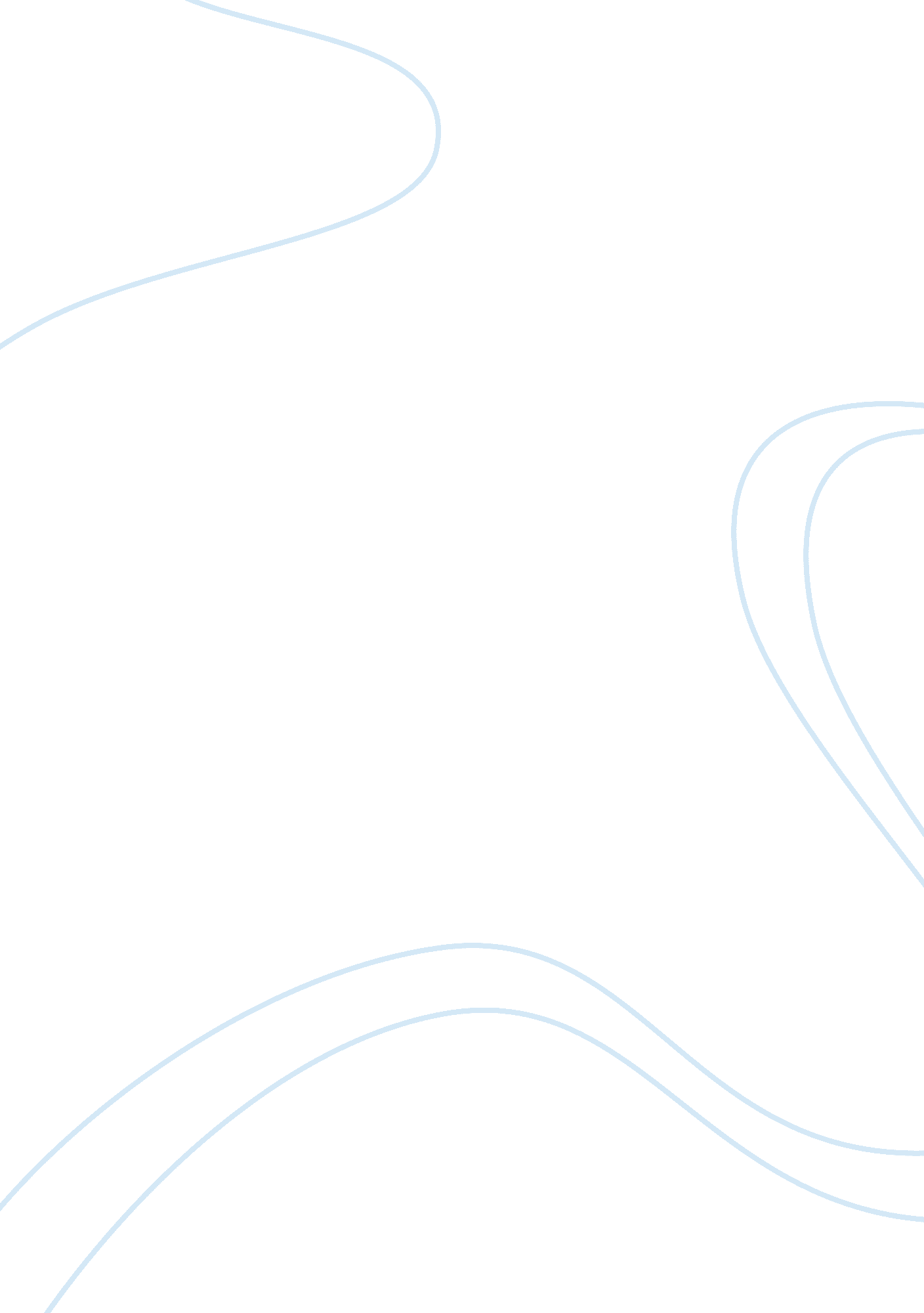 English composition 2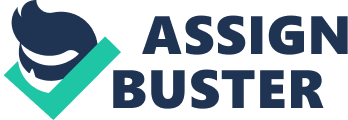 [Your full full June 21, Juvenile Crimes Increased rate of juvenile crimes is one of the biggest concerns for the government of the United States of America. “ Juvenile crime occurs when an individual under the age of majority acts against the law” (Baugh). This category of crimes is associated with young adults who are less than 18 years of age. In the United States of America, the age of juvenile criminals varies from state to state and ranges from 16 years to 20 years. Levi asserts, “ Juvenile crime poses a unique threat and responsibility to society to address and prevent before it can cause devastating consequences”. There are a number of social and economic factors, which promote illicit and offensive behavior in young adults, such as, loneliness, poverty, disorganized family structures, and materialism. The types of crimes associated with juveniles usually include bullying, theft, drug abuse, and disorderly conduct. However, current researches show that some juveniles also commit serious crimes, such as, homicide, arson, vandalism, robbery, assault, auto theft, and rape. “ On average, juveniles were arrested for violent robberies or carjackings at least once a day last year, an almost 50 percent increase from 2007” (Klein). In this paper, we will discuss the importance of reducing juvenile crimes. Moreover, we will also discuss some ways, which can be used to reduce the rate of juvenile crimes in the United States of America. Reduction in Juvenile Crimes In today’s world, the issue of juvenile crime has reached its heights all over the world and the United States of America is not an exception. It is the responsibility of the government of the United States to take such measures, which should not only result in the reduction of juvenile crimes but also in eliminating their root causes. Reduction in juvenile crimes and prevention strategies are very important because if the government and parents will not prevent juveniles from committing crimes at an earlier stage, they will definitely become serious offenders and criminals with the passage of time, which will cause severe problems for the whole society. Following are some of the ways, which can be used to prevent and reduce juvenile crimes in the United States: Give Proper Attention Parents need to give proper attention to their children in order to make them feel valued and loved. Criminal thoughts come in the minds of children when they do not get proper attention from their parents, and as a result, rudeness and rough behavior start growing in their minds. Parents need to maintain balance between their family life and professional life in order to give proper time to their children. Recreational Activities Recreational activities prove to be very helpful in reducing rate of juvenile crimes in the United States. When children are involved in different types of activities, such as, going to friends, playing games, and going to picnics with their families, they do not any time to perform any kind of criminal activity. Reducing Poverty Government of the United States need take proper measures to decrease the level of poverty because it is one of the main causes of juvenile crimes. When children do not get equal rights and opportunities, they start feeling unprivileged and a sense of inferiority complex injects in their minds, which gives rise to different criminal behaviors in those children. However, when there will be no poverty or scarcity of resources for poor people, their children will also be able to get equal rights and privileges, which will inject feeling of equity in the minds of young children. Summing it up, it is not only the responsibility of the U. S. government to take steps to reduce juvenile crimes but also it is the parents’ responsibility to provide their children with required attention in order to eradicate the feelings of revenge and hate from the minds of their children and to stop them from becoming criminals. Works Cited Baugh, Michelle. “ What Is Juvenile Crime?.” Wisegeek. com, 26 May 2011. Web. 21 Jun. 2011. Klein, Allison. " D. C. teen crimes shift away from stealing cars but toward more violent offenses." Washington Post n. d. Print. Levi, Elia. “ On Juvenile Crime, Causes, and Prevention.” Ezinearticles. com, 18 Jul. 2008. Web. 21 Jun. 2011. . 